Use these words to tell me what you can see.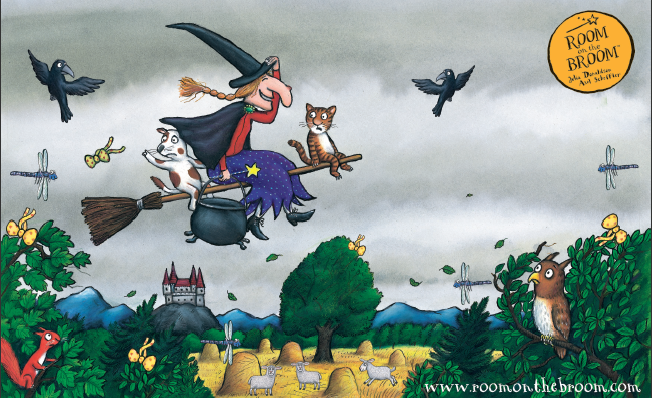 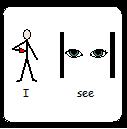 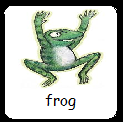 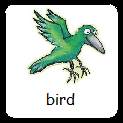 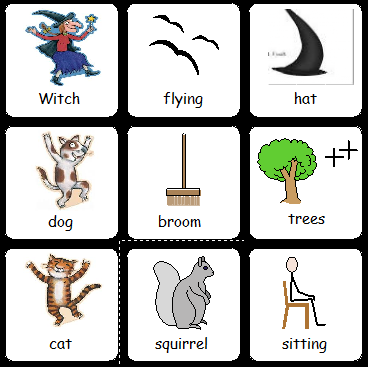 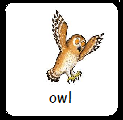 